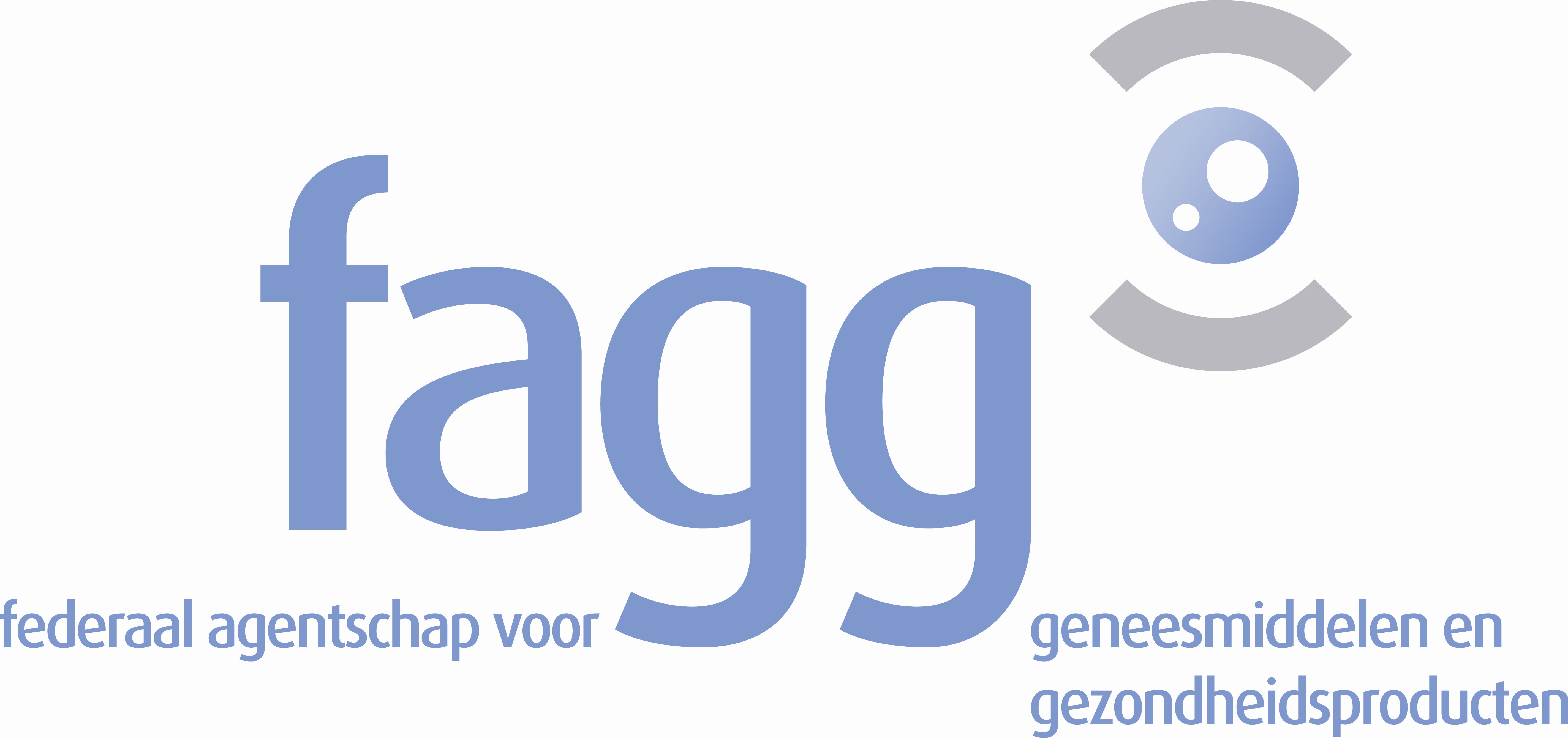 	site master file (art. 79 8) ) of bij gebrek : 	gedetailleerd plan van het gebouw met aanduiding van alle locaties en zones	functioneel organigram	lijst van de belangrijkste uitrusting en apparatuur	kopie van het contract (of kopie van het ontwerp van het contract) met de bevoegde persoon	kopie van het contract (of kopie van het ontwerp van het contract) met een erkend labo (indien nodig)kopie van de officiële statuten dewelke gepubliceerd zijn in het Staatsbladnotulen van de laatste algemene vergadering van de vennootschapbewijs van storting van de bijdrage (KB 20/07/1993)andere documenten (eventueel) te specificeren : ………………….…………………………..……………………)soorten geneesmiddelen waarvoor een vergunning wordt aangevraagd :bewaringstemperatuur :		diepvries  (bewaringstemperatuur : ………… °C)		2°C – 8°C		15°C – 25°C		andere (te specificeren ……………………)Praktische inlichtingen :Het ingevulde document en bijlagen terug te sturen naar : certificates@fagg-afmps.beGelieve in het onderwerp van uw bericht het volgende te vermelden:De naam van de firma;Het vergunningsnummer (indien gekend);De vermelding « vergunningsaanvraag ».Vergunningsaanvraag : de laatst aangepaste versie van het document is beschikbaar op de website van het FAGG : http://www.fagg.beHet bedrag voor de bijdrage is 1508,26 euro in het geval van een nieuwe vergunning en 60,82 euro in geval van een wijziging van de vergunning.De storting van de bijdrage kan gebeuren op de rekening van het FAGG (679-0021942-20 / Iban-Code : BE28 6790 0219 4220 / Swift-Code : PCHQBEBB) met de vermelding « vergunning » gevolgd door de naam van de firma en het vergunningsnummer (indien deze reeds is toegekend).IDENTIFICATIE VAN DE AANVRAGER :Steriele Productenaseptisch bereid (lijst van toedieningsvormen)	Vloeistoffen met groot volume	Halfvaste	Vloeistoffen met klein volume 	Andere aseptisch bereide producten (te specificeren : ………………………………………………)Terminaal gesteriliseerd (lijst van toedieningsvormen)	Vloeistoffen met groot volume	Halfvaste	Vloeistoffen met klein volume	Vaste	Andere terminaal gesteriliseerde producten (te specificeren : ………………………………………)Niet-steriele productenNiet-steriele producten (lijst van toedieningsvormen)	Capsulen, hard	Vloeistoffen voor uitwendig gebruik	Vloeistoffen voor inwendig gebruik	Andere vaste toedieningsvormen 	Half-vaste vormen  	Suppositoria	Tabletten	Andere niet-steriele producten (te specificeren : …………………………………………………..…)Kwaliteitscontrole	Microbiologisch : steriliteit	Microbiologisch : andere dan steriliteit	Fysisch/chemisch bij te voegen documentenAndere inlichtingen te bezorgenPlaats  ………………………..………………..…….., datum ………………………………………………Naam : …………………………..……………….Hoedanigheid : ……………………………………………………..Handtekening :